              ΛΕΞΙΚΟ   ΛΟΥΛΟΥΔΙΩΝ                                   Α, α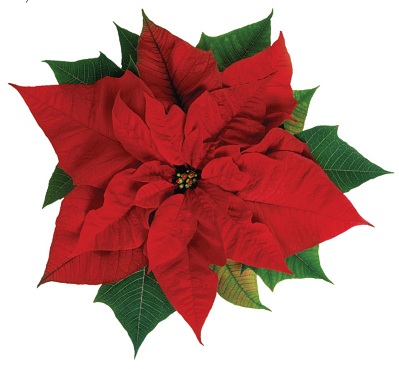                                   Γ, γ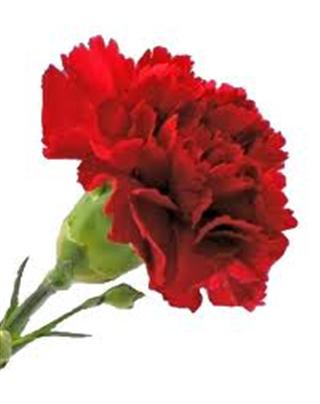                                      Ζ, ζ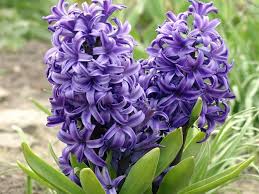                                      Κ, κ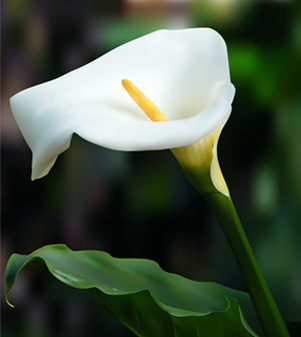                                       Μ, μ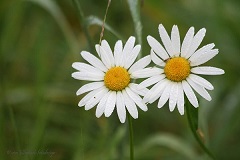                                        Ν, ν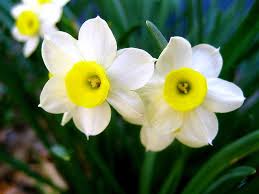                                    Ο, ο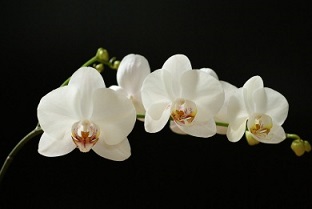                                     Π, π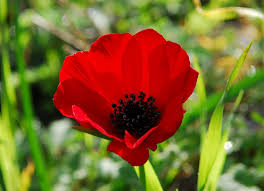                                    Τ, τ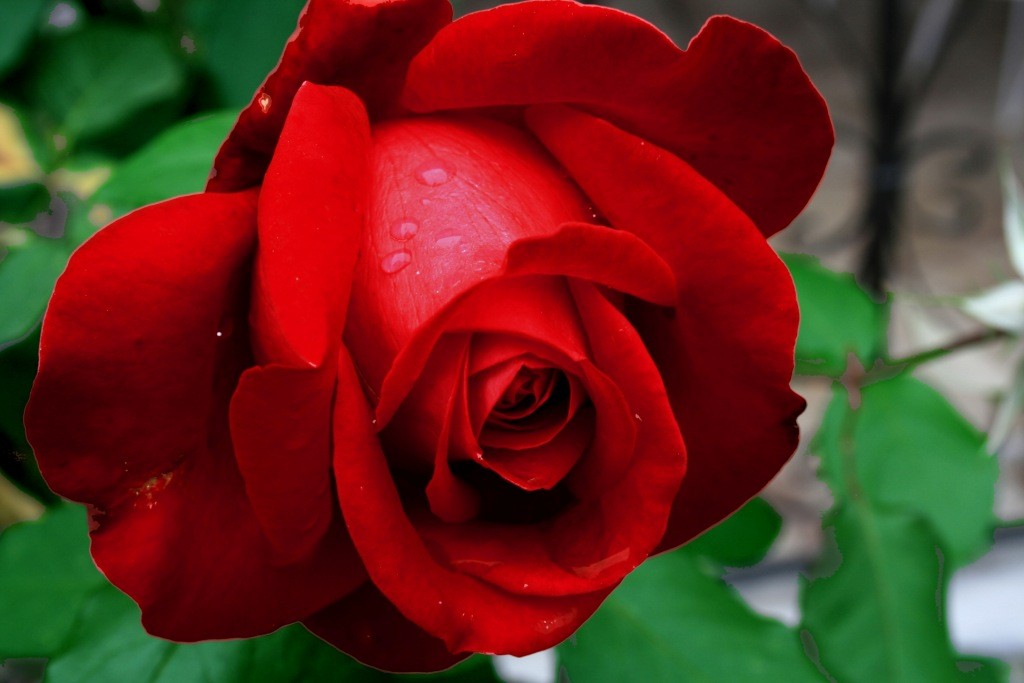                                    Χ, χ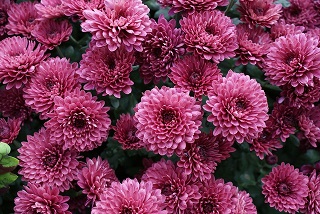 